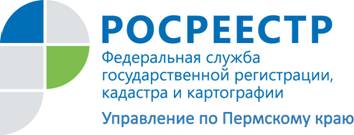 ПРЕСС-РЕЛИЗ21 ноября руководство краевого Росреестра                             проводит видеоприем          21 ноября 2016 года с 10.00 до 12.00 часов Управление Росреестра по Пермскому краю приглашает всех желающих на видеоприем к заместителям руководителя Управления Ларисе Владимировне Пьянковой и Елене Валентиновне Чернявской.          Видеоприем дает всем желающим уникальную возможность, не выезжая в центральный офис краевого Управления,  получить компетентный ответ и рекомендации от руководства Росреестра.В рамках приема можно получить правовую помощь и рекомендации по решению проблемных вопросов при оформлении прав на недвижимое имущество и сделок с ним, землеустройства, государственного мониторинга земель, надзора в области геодезии и картографии, по оспариванию кадастровой стоимости объектов недвижимости и других.Видеосвязь осуществляется посредством бесплатной коммуникационной программы Skype. Заявки на видеоприем принимаются до 16.00 часов 18 ноября на электронный адрес  zavarzina.ns@rosreestr59.ru.В заявке должно быть указано: ФИО (полностью), организация (если вопрос задается её представителем), логин Skype, контактный телефон, e-mail (электронный адрес), вопрос. После обработки запроса на электронный адрес придет сообщение  с указанием времени выхода на видеосвязь.Об Управлении Росреестра по Пермскому краюУправление Федеральной службы государственной регистрации, кадастра и картографии (Росреестр) по Пермскому краю является территориальным органом федерального органа исполнительной власти, осуществляющим функции по государственной регистрации прав на недвижимое имущество и сделок с ним, землеустройства, государственного мониторинга земель, а также функции по федеральному государственному надзору в области геодезии и картографии, государственному земельному надзору, надзору за деятельностью саморегулируемых организаций оценщиков, контролю деятельности саморегулируемых организаций арбитражных управляющих, организации работы Комиссии по оспариванию кадастровой стоимости объектов недвижимости. Осуществляет контроль за деятельностью подведомственного учреждения Росреестра - филиала ФГБУ «ФКП Росреестра» по Пермскому краю по предоставлению государственных услуг Росреестра. Руководитель Управления Росреестра по Пермскому краю – Лариса Аржевитина.http://rosreestr.ru/ http://vk.com/public49884202Контакты для СМИПресс-служба Управления Федеральной службы 
государственной регистрации, кадастра и картографии (Росреестр) по Пермскому краюСветлана Пономарева+7 342 218-35-82Наталья Делидова+7 342 218-35-86